В этом году 9 Мая наша страна будет отмечать семидесятипятилетие Победы над фашистской Германией. В этой Победе есть  крохотная частица заслуг и моих родных: прадедушки и прабабушки. Как воевал мой прадед, я знаю из рассказов прабабушки, так как я его не застал.  Мой прадедушка, Копытов Лев Петрович - младший лейтенант, всю войну был командиром  взвода огнеметных танков. Воевал на Прибалтийском, Ленинградском, Воронежском, Западном  фронтах.  Он участвовал в знаменитом сражении под Прохоровкой. Впечатления о тех событиях он выразил в своем стихотворении:  Шквал огня. Кругом дымилось. Блиндаж дрожал, и сыпалась земля. Как будто солнце провалилось. Настала ночь, не стало дня… Лев Петрович был ранен. Имеет медали «За отвагу», «За победу над Германией» и другие награды.   Моя прабабушка, Копытова Лариса Николаевна – старший сержант,   инвалид 2 группы  Великой Отечественной войны,  часто рассказывала, как она воевала, и я с замиранием сердца слушал ее воспоминания.  В августе  тысяча девятьсот сорок первого прабабушка восемнадцатилетней девчонкой записалась добровольцем на фронт. Пройдя курсы связисток – морзисток,  она попала служить в штаб второй Воздушной армии. В ноябре тысяча девятьсот сорок второго года получила первое ранение. Пролежав в госпитале, Лариса Николаевна служила в пехоте. Еще в Финскую войну прабабушка выучилась на медсестру, и эти знания ей очень пригодились.  В одном из сражений она вынесла с поля боя пятнадцать раненых солдат, за что командованием была представлена к медали «За отвагу». Запомнились мне ее слова, как тяжело было на волокушах  тащить раненых, а еще тяжелее видеть, как они умирают, а ты ничем не можешь помочь.  Иногда я видел, как прабабушка смахивала слезы с глаз.  Воевала она и на Ленинградском фронте. Бои за  город Ленинград она всегда вспоминала особо, так как одолевал еще и голод.  Есть у нее и медаль «За оборону Ленинграда».   Имеет она и другие награды. Довелось прабабушке служить и в пехоте, и в саперном батальоне на Прибалтийском и Брянских фронтах.   Война для нее закончилась в Риге, при освобождении Прибалтики, она была ранена в голову и контужена, и ей удаляли осколок. Глубокая рана на голове осталась у нее  на всю жизнь.   Столько мучений, страданий, горя перенесла моя прабабушка, что трудно и представить. Сколько страха ей пришлось пережить, когда она однажды вместе с  солдатами оказалась в окопе с фашистами и чудом осталась жива.  Всегда с болью  вспоминала она и фашистские бомбежки, когда  на тебя, как говорила прабабушка, «несется немецкий самолет, а в нем даже видишь улыбающегося фашиста,  расстреливающего практически беззащитных людей. Кругом крики, стоны, мольбы о помощи, а помочь невозможно…»  Я горд, что  у меня такие прабабушка и прадедушка,  бережно храню  их награды, пожелтевший военный билет прадедушки и его тетрадь со стихами, написанными во время войны.  В моей памяти навсегда останутся рассказы прабабушки про ужасы той войны и её слова: «Только бы не было войны!»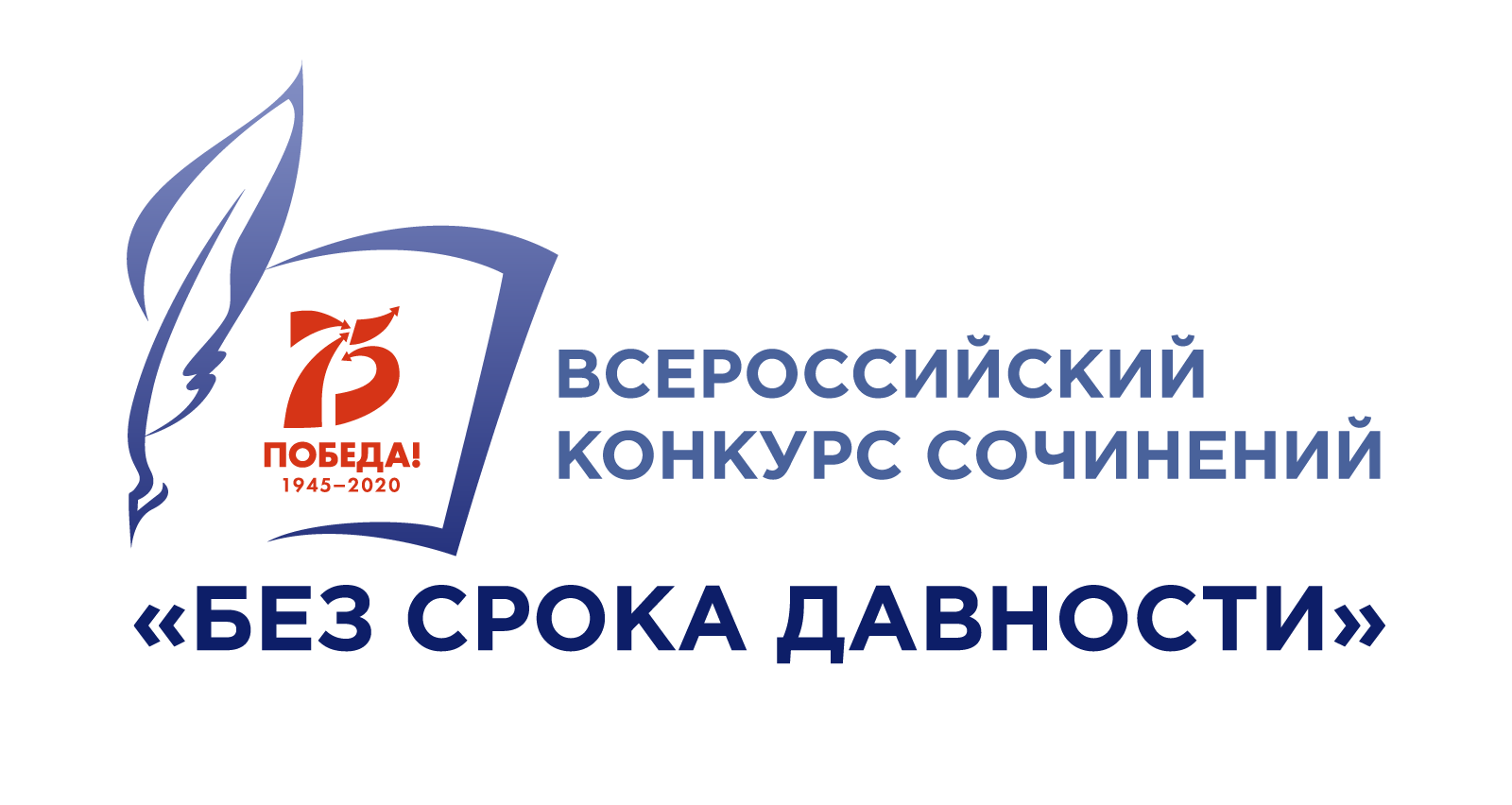 КОНКУРСНАЯ РАБОТАСубъект Российской Федерации:  Тверская областьГород (населенный пункт):Красный ХолмПолное название образовательной организации:МБОУ «Краснохолмская сош № 1»Участник конкурса:Смирнов МихаилВасильевичКласс, курс обучения участника:10 классТема сочинения: Только бы не было войны!Жанр сочинения:рассказ